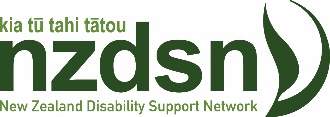 TRAINING AND WORKFORCE DEVELOPMENT FUND APPLICATIONFull Name: ________________________________________________________________________Organisation: ______________________________________________________________________Postal Address: ______________________________________________________________________________________________________________________________________________________________________________________________________________________________________Telephone: __________________	Email: ________________________________________________Position held in Organisation: _________________________________________________________Your Organisation’s MSD Contract Number: ______________________________________________ELIGIBILITY CRITERIAPlease tick the criteria below that apply to you:	 Permanent staff member	 Paid Staff Member:		Full-time (30+ hours per week)		Part-time (15-29 hours per week)		Fixed term contract (minimum 12 months, in first 3 months of contract?	 The course is not subsidised or funded from another source.	 Have you applied for funding previously?  If so, please supply the details.NB You may be asked to provide evidence that you meet the eligibility criteria.COURSE DETAILSIn this section please provide details about the training course you wish to undertake.  Please provide evidence about the course, e.g. a prospectus, quote, official course outline or similar, which includes information about the course fee.2.1 Name of Course provider: Completion Date:2.3 Where is the course being held?Will the course result in NZQA credits?YesNoThis application includes:An attachment with course information including fees3.1 How will undertaking this course benefit your work?How will undertaking this course help your organisation develop in line with the intentions of the NZ Disability Strategy and the principles of Enabling Good Lives?DECLARATIONI declare that all the information provided is true and correct to the best of my knowledge.Signature of applicant: 		_________________________________Employer Name: 		_________________________________Employer email address: 	_________________________________Signature of employer:		_________________________________NB If the applicant is the General Manager, please ensure that your Board Chair signs here.Date: ___________________________TO BE COMPLETED BY THE APPLICANT’S EMPLOYER5.1 How do you intend to support the applicant to undertake the course?    Allow study time    Allow time to attend classes    Providing accommodation and travel costs if applicable.Name: ______________________________________Signature: ____________________________________Please return this application to:NZDSN, email to nicky@nzdsn.org.nz or post to PO Box 2653, Wellington Name of CoursePapers to be undertaken (if applicable)Start DateCourse FeeGST incl1.$2.$3.$4.$5.$6.$TOTAL APPLIED FORTOTAL APPLIED FORTOTAL APPLIED FOR$